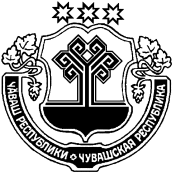  В соответствии с постановлением Кабинета Министров Чувашской Республики от 10.10.2022 № 613 «О повышении оплаты труда работников муниципальных учреждений Красночетайского района Чувашской Республики», постановлением администрации Красночетайского района Чувашской Республики от 24.10.2022 г. № 659 «О внесении изменений в некоторые постановления администрации  Красночетайского района Чувашской Республики» и постановления № 625 от 19.10.2022г. «О внесении изменений в постановление главы района от 10.12.2008 № 577 «Об оплате труда работников бюджетных учреждений Красночетайского района, занятых в сфере культуры», администрация Красночетайского района постановляет:1. Внести в Положение по оплате труда, порядке выплаты премий, материальной помощи и единовременного поощрения работников казенного учреждения «Централизованная бухгалтерия Красночетайского района Чувашской Республики», утвержденного постановлением администрации Красночетайского района Чувашской Республики от 07.12.2018 № 510 следующие изменения:1) таблицу пункта 2.2  изложить в следующей редакции: 2)  Таблицу 1 к Положению об оплате труда, порядке выплаты премий, материальной помощи и единовременного поощрения работников Казенного учреждения «Централизованная бухгалтерия Красночетайского района Чувашской Республики», замещающих должности в отделе хозяйственного обеспечения изложить в следующей редакции:Размеры должностных окладов работников, замещающие должности в отделе хозяйственного обеспечения  3) Таблицу 2 к Положению об оплате труда, порядке выплаты премий, материальной помощи и единовременного поощрения работников Казенного учреждения «Централизованная бухгалтерия Красночетайского района Чувашской Республики», осуществляющих профессиональную деятельность по профессиям рабочих изложить в следующей редакции:Размеры окладов и повышающих коэффициентов работников, осуществляющих профессиональную деятельность по профессиям рабочих4)  Таблицу 5 к Положению об оплате труда, порядке выплаты премий, материальной помощи и единовременного поощрения работников Казенного учреждения «Централизованная бухгалтерия Красночетайского района Чувашской Республики изложить в следующей редакции:Минимальные размеры окладов работников учреждения, занятых в сфере культуры,  устанавливаемые в зависимости от разряда выполняемых работ в соответствии с Единым тарифно-квалификационным справочником работ и профессий рабочих:2. Настоящее постановление вступает в силу после его официального опубликования (обнародования) в информационном издании «Вестник Красночетайского района» и распространяется на правоотношения, возникшие с 01.10.2022 года.Глава администрации района           					И.Н.МихопаровО внесении изменений   в Положение об оплате труда, порядке выплаты премий, материальной помощи и единовременного поощрения работников  казенного учреждения «Централизованная бухгалтерия Красночетайского района Чувашской Республики»  Профессиональные квалификационные группыРазмер минимального оклада (должностного оклада), рублейОбщеотраслевые должности служащих третьего уровня1 квалификационный уровеньПри наличии высшего образования и среднего профессионального образования по программам подготовки специалистов среднего звена (специалист по кадрам, инженер-программист, бухгалтер)49262 квалификационный уровень(бухгалтер 2 категории)54193 квалификационный уровень(бухгалтер 1 категории)59464 квалификационный уровень(ведущий бухгалтер-ревизор, ведущий бухгалтер, ведущий экономист, ведущий юрист)5 квалификационный уровень(главный бухгалтер, главный экономист, главный специалист, заместитель главного бухгалтера, заведующий сектором)                                                                          71417298Профессиональные квалификационные 
группыРазмер оклада, рублейНачальник управления (службы) эксплуатации зданий, начальник отдела административно-хозяйственного обеспечения и обслуживания4814Заместитель начальника управления (службы) эксплуатации зданий, заместитель начальник отдела административно-хозяйственного обеспечения и обслуживания         4182Инженер3722Заведующий: копировально-множительным бюро, машинописным бюро; старший инспектор-делопроизводитель, старший инспектор3258Стенографистка 1 категории, инспектор-делопроизводитель, инспектор2815Заведующий: экспедицией, хозяйством складом; кассир, комендант, архивариус, стенографистка II категории, секретарь-стенографистка, машинистка I категории2615Машинистка II категории, секретарь-машинистка, экспедитор2435Профессиональные квалификационные 
группыРазмер оклада, рублейРазмер повышающего коэффициентаОбщеотраслевые профессии рабочих первого уровня37491 квалификационный уровень0,052 квалификационный уровень0,10Общеотраслевые профессии рабочих второго уровня41191 квалификационный уровень0,112 квалификационный уровень0,3Наименование должностиДолжностной оклад (рублей)1 разряд43072 разряд45163 разряд47314 разряд52555 разряд58296 разряд64047 разряд70378 разряд7729